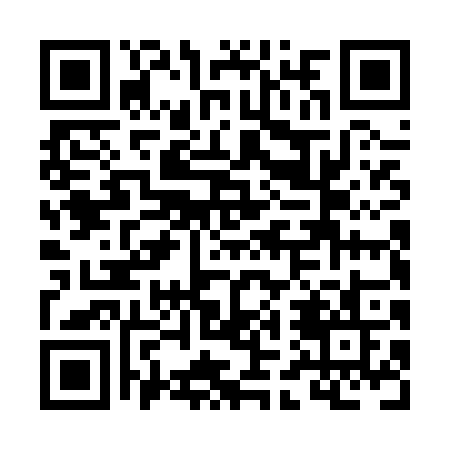 Prayer times for South Lancaster, Ontario, CanadaMon 1 Jul 2024 - Wed 31 Jul 2024High Latitude Method: Angle Based RulePrayer Calculation Method: Islamic Society of North AmericaAsar Calculation Method: HanafiPrayer times provided by https://www.salahtimes.comDateDayFajrSunriseDhuhrAsrMaghribIsha1Mon3:195:151:026:248:4910:452Tue3:205:161:026:248:4910:443Wed3:215:161:026:248:4810:434Thu3:225:171:036:248:4810:435Fri3:235:181:036:248:4810:426Sat3:245:181:036:248:4710:417Sun3:255:191:036:248:4710:408Mon3:275:201:036:248:4610:399Tue3:285:211:036:238:4610:3810Wed3:295:211:036:238:4510:3711Thu3:305:221:046:238:4510:3612Fri3:325:231:046:238:4410:3513Sat3:335:241:046:228:4310:3414Sun3:355:251:046:228:4310:3315Mon3:365:261:046:228:4210:3116Tue3:385:271:046:218:4110:3017Wed3:395:281:046:218:4010:2918Thu3:415:291:046:208:3910:2719Fri3:425:301:046:208:3910:2620Sat3:445:311:046:198:3810:2421Sun3:455:321:046:198:3710:2322Mon3:475:331:046:188:3610:2123Tue3:495:341:046:188:3510:1924Wed3:505:351:056:178:3410:1825Thu3:525:361:056:178:3310:1626Fri3:545:371:056:168:3210:1427Sat3:555:381:046:158:3010:1328Sun3:575:391:046:158:2910:1129Mon3:595:401:046:148:2810:0930Tue4:005:411:046:138:2710:0731Wed4:025:431:046:128:2610:06